Meeting MinutesQueen Mary Elementary School PAC MeetingFebruary 20, 2024  7:30pmVirtualExecutiveChair:					Sandra Nelson		Vice Chair:				Amber Sessions			Vancouver District PAC (DPAC) Rep:  	Natalia KravchenkoSecretary:				Vacant		Treasurer:				Raymond WongMembers at Large:  			Jasmine MaNon-voting Members:  			Elyssa Derban, Principal, Laura Atkins, Past ChairIn Attendance:Sandra Nelson, Amber Sessions, Raymond Wong, Jasmine Ma, Natalia Kravchenko, Elyssa Derban, Heidi Nienaber-Stephen, Laura Atkins, Nozomi Senga, Michelle Catlin, Minjeong Kim, Tory Brooks-Hill. MeetingLand Acknowledgement and Welcome (Sandra Nelson)Round table IntroductionsAgenda ApprovalTwo motions added by Sandra under Games and Movie Night. Educator Support Money motion addedScholarship money motion added. Agenda approved. January 2024 meeting minutes approval
Seeing no additions or corrections, the minutes were approved by Sandra. CarriedRatification of people in new PAC Exec positions (Sandra Nelson)As per our PAC bylaws, the following people were appointed by the PAC Executive to the following roles:Sandra Nelson:  ChairAmber Sessions:  Vice-ChairNatalia Kravchenko:  DPAC RepresentativeMotions are required to approve their positions and for Sandra to gain signatory authority with the bankMotion to approve the appointment of Sandra Nelson as Chair of PAC and add her as a bank signatory. Motion: HeidiSeconded: JasmineDiscussion: NoneCarriedMotion to approve the appointment of Amber Sessions as Vice-Chair of the PAC.Motion: RaymondSeconded: NataliaDiscussion: noneCarriedMotion to approve the appointment of Natalia Kravchenko as DPAC representative.Motion: HeidiSeconded: JasmineDiscussion: noneCarriedNow that Sandra is no longer the PAC Secretary, we are seeking  a Secretary.  Please let Sandra know if you are interested. We require a Secretary to apply for a Gaming Grant. ReportsChair (Sandra Nelson)Multicultural CelebrationA fantastic event that was well attended. Thank you to Jasmine for organizing and to all the volunteers (Sandra). The booths were a real hit and attendees would have enjoyed even more time at the booths (Heidi). Direct Drive update-From 2022/23 Direct Drive:  jerseys have arrived and are being used by the basketball teams currently - Funds raised for this year allow us to move forward with Fish on the Fence (April 9-12). - Direct Drive is still open. After School Paid Programs at QM in Term 3Wize ComputingLights Up Musical TheatreLooking into a choral programUpcoming EventsWednesday, Feb.28:  Pink Shirt DayMarch - applications can open for QM Alumnus ScholarshipApril:  Earth Day PAC Event organized by LauraApril or May:  Parent Education Evening with Deborah MacNamara Screenagers movie screening  May:  May 9:  Games and Movie NightTeacher Appreciation WeekJune:Sports Day June 21Grade 7 Leaving CeremonyTreasurer (Raymond Wong)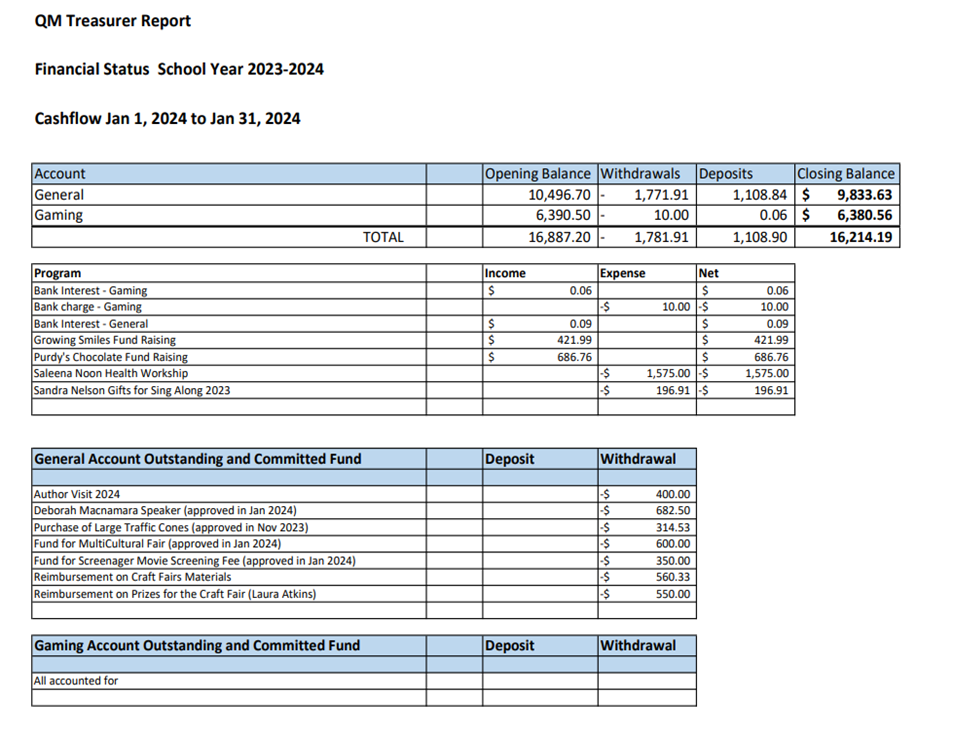 There has been no major activity in PAC account since last meeting. Flagged that there is a $66 additional cost for the traffic cones delivery.Principal’s Report (Elyssa Derban)Basketball season is wrapping up.Student-led belonging assembly in January was well received. Multi-cultural celebration was fantastic. Communicating Student Learning occurred. Black History Month was addressed at school and there was lots of good learning. Grades 4 and 7 students are participating in the Student Learning Survey from the Provincial Government. Addresses how students feel about being at school and learning. Useful data for Principal and teachers. Traffic / parking / intersections continue to be a safety issue. Principal is having a traffic expert come. Three new, permanent supervision aids are starting.Grade 4 and 7 students did the foundation skills assessment (literacy and numeracy). Of the 45 Grade 4 students who did the assessment, 91% were either on track or extending in literacy. 93% of students were on track or extending for math. Similarly good results for the 28 grade 7s who took the assessment. Scholarship Committee (Sandra Nelson)Nirvana is the Chair of the CommitteeIf motion is put forward and carried for scholarship money to be used from general account then:Beginning of March:  applications sent to high schools and on PAC websiteMay 3:  Deadline for application submissionsCommittee will review submissionsWinner announced early JuneLooking for 1-2 more volunteers for the committeeRole is to review applications and select winnerDPAC (Sandra Nelson)DPAC General Meeting held on Jan.25Accessibility Committee of VSBFacilities Working Group is working on 5 resolutions for DPACTecumseh Elementary temporary relocationGuest speaker:  Valerie JeromeOther/New BusinessPink Shirt Day (Sandra Nelson)Pink Shirt Day (anti-bullying day) is Feb.28 (Wednesday)PAC is selling some pink t-shirts on our website for $14 each (deadline Feb.26 at 10:00pm)Pick-up of purchased t-shirts will be at the school on Tuesday, Feb.27 (at drop-off and pick-up)Coffee Mornings (Amber Sessions)PAC is planning a parent coffee morning  (Friday morning at 9 am after drop off) which we hope will become a regular event. Coffee is being generously donated free of charge by Bean Around the World. First event will be March. Likely March 1. One parent flagged that Friday could be tough with Friday fitness but we agreed to give Fridays a try to see. Educator support money (Sandra Nelson)PAC typically provides QM teachers and resource teachers with monetary support twice/year (September and January)In the fall, $2700 was approved🡪Motion to approve $2700 for QM educator support (teachers and resource teachers) from  general accountMotion: AmberSeconded: JasmineDiscussion: Clarification of the amountCarriedQM Alumnus scholarship (Sandra Nelson)This cash award was established in 1996 to acknowledge all-round achievement by an alumnus of Queen Mary School upon acceptance into a full-time post-secondary education programIn previous years this has been $1000Motion to approve $1000 from the PAC General Account for the QM Alumnus ScholarshipMotion: HeidiSeconded: AmberCarriedQueen Alexandra Donation (Sandra Nelson)Our “sister” school is Queen Alexandra in East Vancouver. Typically, QM PAC provides a donation to QA each yearPast few years $750Can we help support them with a donation towards Saleema Noon program at their school?Motion to approve $750 from the general account to donate to Queen Alexandra School for their Saleema Noon ProgramMotion: AmberSeconded:Discussion: Laura reached out to Saleema Noon to see if they would qualify for discount. Laura advocates waiting until we hear backVote Tabled (delayed) until we know moreScreenagers (Tory Brooks-Hill)Screenagers is a documentary film created by US physician Delaney Ruston.Explores the impact of screen use on children and offers solutions on how to manageCost is $700 USD for a single screeningAnother option is for a 1 year licenseUnlimited access to the film and curriculumcost is $950 USD (~$1279)At last PAC meeting:$350 approved towards ScreenagersFamily contributing $500Motion to approve $450 from the general account to purchase the 1 year Screenagers licenseDiscussion: Agreement to delay this motion to give school community more time to consider financial spend of PAC funds. Can we do a single screening and then upgrade? Can we preview the screening? Can we preview the education materials.  Can we send the link to our full community?Vote Tabled (delayed) until we get answers to those questions. Direct Drive (Sandra Nelson)The funds raised so far have been earmarked for the Fish on the Fence program April 9-12The school has technology needs (table provided by Ms.Derban)Ms. Derban described the technology needs to the PAC (see below). There was general sentiment that the PAC should support this. Laura will be managing the direct drive campaign for the remainder of the year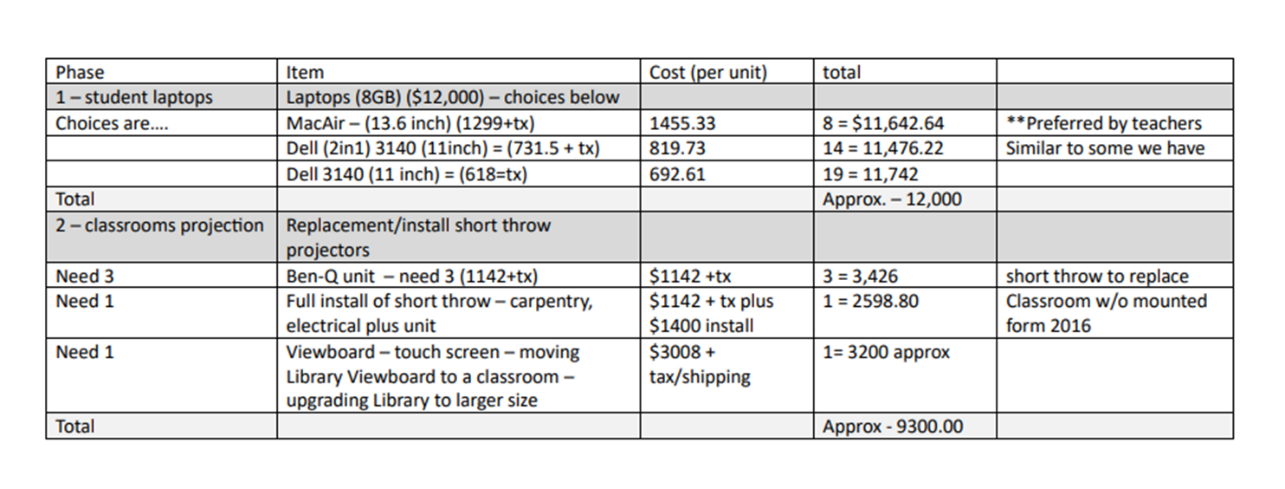 Games and Movie Night (Laura Atkins)Thursday May 9, 2024. time tbd. Movie tbd.Decided to do this on a Thursday night.Sunset is 8:41pm. Ticket sales will start in April. Early Bird Pricing will be available for a limited time. Volunteers needed for all aspects of the event. A few changes this year…..Motion: Approve $1800 + tax from the general account to pay for the screen and projector rental (includes labour). Motion: AmberSeconder: JasmineCarriedMotion: Approve up to $900 from the general account to cover the cost of the raffle prizes.Motion: HeidiSeconder: AmberCarriedNext Meeting:  Tuesday, March 12 at 6:45pm via ZoomTime of Meeting Adjournment:  9:10 pm